  Social-Emotional    	                                                 Self-regulation (managing feelings,		        impulses, and control)Chooses to play with 1 or 2 “friends”                      May 2019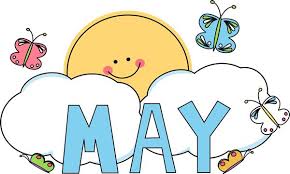 